研修申込書の太枠内の必要事項をご記入いただき、FAX、郵送、お持ち込み、メールにて　お申し込みください。メール申し込みの場合は、「申込書」を添付し送信か、太枠の必要事項を「本文」で送信してください。「研修申込書」の個人情報は、本研修の運営管理の目的のみに利用させていただきます。メールアドレスQRコード【以下は事務局で記入します】研修申込書研修申込書研　修法律を通して親なき後を考える～どう残せば安心して暮らせるか～日　時令和4年9月6日（火）13時から16時（受付開始12時30分）場　所福岡市市民福祉プラザ6階601研修室対象者市内にお住いの障がいのある方のご家族（定員36名）※ご家族1名様とさせていただきますが、受講配慮希望などはご相談ください。※初めて受講される方を優先とさせていただきます。宛先福岡市障がい者110番お問い合わせ℡　092-738-0010申し込み方法ＦＡＸ０９２-７９１-７６８７宛先福岡市障がい者110番お問い合わせ℡　092-738-0010申し込み方法メールshougai110@c-fukushin.or.jp宛先福岡市障がい者110番お問い合わせ℡　092-738-0010申し込み方法郵送持ち込み〒810-0062福岡市中央区荒戸3丁目3-39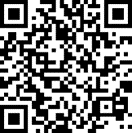 福岡市市民福祉プラザ4階申し込み期間（先着順）令和4年8月8日（月）～8月19日（金）令和4年8月8日（月）～8月19日（金）令和4年8月8日（月）～8月19日（金）ご参加の決定連絡日令和4年8月22日（月）～令和4年8月22日（月）～令和4年8月22日（月）～申込日令和4年　　　　月　　　　　日令和4年　　　　月　　　　　日令和4年2月に受けた方はお問い合わせください申込者フリガナ申込者氏名連絡先携帯電話/固定連絡先FAX連絡先メール　　　　　　　　　　＠　　　　　　　　　　＠連絡先希望の連絡方法□メール    □電話　（時間帯□メール    □電話　（時間帯住所〒　　　　　　区〒　　　　　　区〒　　　　　　区配慮希望□手話通訳　　　　　□要約筆記　　　　□その他（2名参加希望など）配慮内容：□手話通訳　　　　　□要約筆記　　　　□その他（2名参加希望など）配慮内容：□手話通訳　　　　　□要約筆記　　　　□その他（2名参加希望など）配慮内容：この研修は、どこでお聞きになりましたか。□市政だより     □ホームページ　　　□チラシ　　□知人　　□障がい者110番相談窓口□福祉サービス事業所からの案内（事業所名　　　　　　　　　　　　　　　　　　　　　　　　　　　　　　）この研修は、どこでお聞きになりましたか。□市政だより     □ホームページ　　　□チラシ　　□知人　　□障がい者110番相談窓口□福祉サービス事業所からの案内（事業所名　　　　　　　　　　　　　　　　　　　　　　　　　　　　　　）この研修は、どこでお聞きになりましたか。□市政だより     □ホームページ　　　□チラシ　　□知人　　□障がい者110番相談窓口□福祉サービス事業所からの案内（事業所名　　　　　　　　　　　　　　　　　　　　　　　　　　　　　　）この研修は、どこでお聞きになりましたか。□市政だより     □ホームページ　　　□チラシ　　□知人　　□障がい者110番相談窓口□福祉サービス事業所からの案内（事業所名　　　　　　　　　　　　　　　　　　　　　　　　　　　　　　）受付日時備考